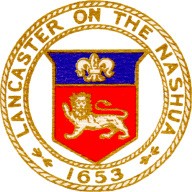 PUBLIC NOTICE POSTING REQUESTOffice of LancasterTown ClerkTIME STAMP:ORGANIZATION:	Thayer Memorial Library																						X	Meeting		Public HearingDATE:				17 July 2019 @ 630pm															LOCATION:		Thayer Memorial Library, Trustees Meeting Room, ground floor				REQUESTED BY:	Emily J. Rose, Chair																All meeting notices must be filed and time stamped in the Office of Lancaster Town Clerk and posted pn the Municipal Bulletin Board 48 hours prior ro the meetingThayer Memorial LibraryAgenda17 July 2019Call Meeting to Order:																	RoseRoll Call												Approval of minutes of prior meetings: June 2019	Next meeting date: 11 September 2019				Chair:																						RoseCalendarsReportCommitteesBuilding																				MuléDirector:																					MuléBudgetReportUpdatesNew Business																				Rose	This item is included to acknowledge that there may be matters not reasonably anticipated by the Chair.Adjournment																				Rose